Vitocell 100-E SVW 200 lVitocell 100-E SVP 400-750-950 l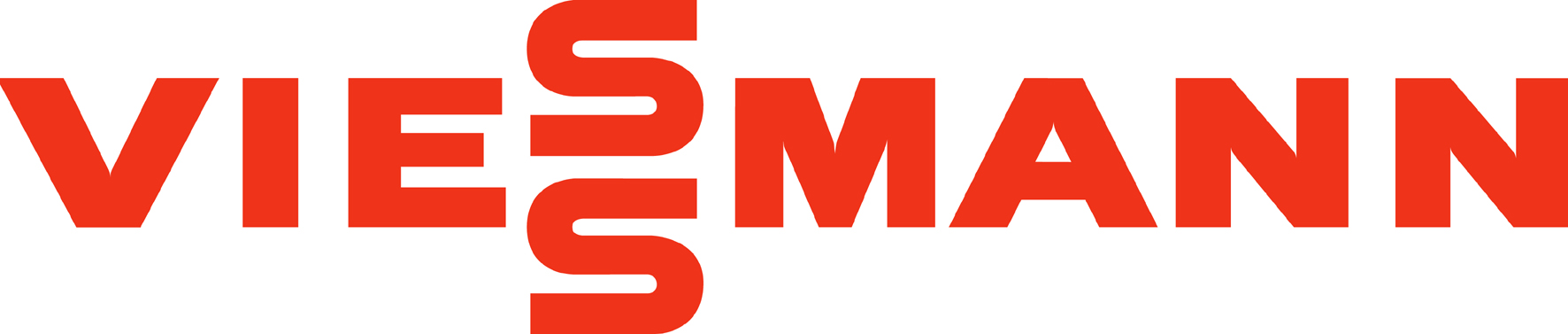 Réservoir tampon vertical d’eau de chauffageRéservoir tampon vertical d’eau de chauffageLe réservoir est en acier. 
Type SVWA: pour le stockage de l'eau de chauffage en association avec des pompes à chaleur. Type SVPA/B: possibilité d’un raccordement hydraulique simultané de panneaux solaires, d’une pompe à chaleur et d’une chaudière pour chauffage central.Type SVPB 1500/2000L : possibilité de connecter plusieurs tampons en parallèleLe réservoir tampon est isolé sur toute sa superficie extérieure avec de la mousse de polyuréthane (sans CFC) et pourvu d’un habillage externe.Convient pour des installations de chauffage avec des températures maximales de départ de 110°C  ou 140°C avec des panneaux solaires et une pression de service maximale de 3 bar côté chauffage et 10 bar côté panneaux solaires.Chauffage d'appoint électrique pouvant être intégré en option pour le type SVWA de 200 litres de capacité.Coloris du revêtement en résine époxy ou de l'isolation à revêtement en matériau synthétique : vitoargent.Les pertes d’entretien du réservoir s’élèvent à...... kWh/24h, mesurées dans une ambiance à 20°C et une température de stockage de 65 °C.Conforme à la norme NBN EN 12897 concernant les prescriptions pour réservoirs de stockage d'eau chaude à chauffage indirect sans mise à l'air libre (fermés).Données techniques :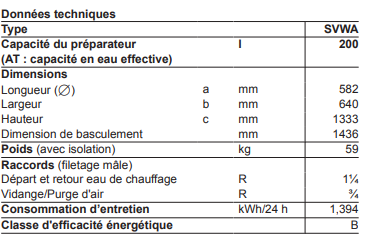 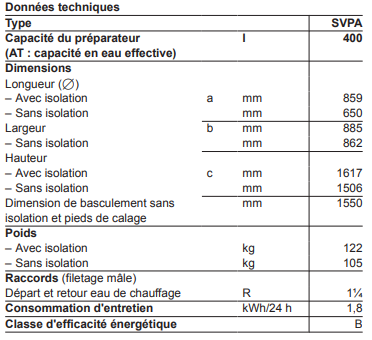 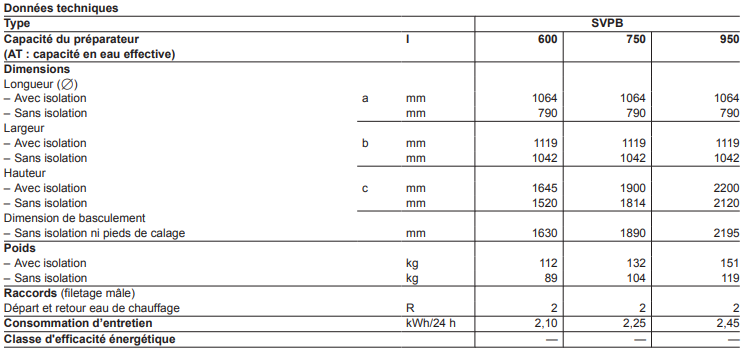 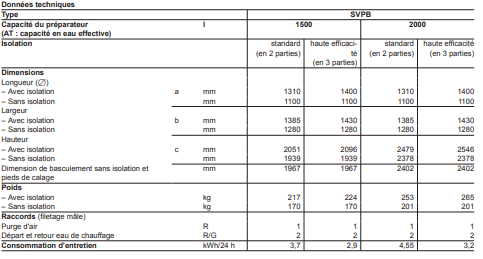 